Во время занятий письмом у первоклассников может появить¬ся писчий спазм. Это проявляется в том, что пальчики немеют, начинают побаливать, подрагивать, вначале чуть-чуть, едва замет¬но. Если вовремя не обратить на это внимание и не принять необходимые меры, дрожь в пальцах может стать постоянной; или резкая боль сведет пальцы, как только они возьмут ручку или карандаш. Для профилактики и преодоления писчего спазма ис¬пользуют упражнение, которое называется «Не дрожать!». Вы¬полнять его надо внимательно, при этом следить за дыханием. 

Рис. 1. Не дрожать! 
Не дрожать! (Рис. 1) 
Нужно сесть, поджав под себя ноги, сделать вдох через нос и сложить ладони на уровне глаз (а). Затем, вдыхая через рот, чуть сместить правую ладонь вниз (б). Одновременно согнуть пальцы левой руки, охватывая ими кончики правой руки (в). Делая вдох через нос, разогнуть пальцы левой руки, одновременно смещая чуть вверх правую ладонь, согнуть пальцы, охватывая ими кончики пальцев левой руки (г). 
Упражнение надо повторить 10-15 раз. 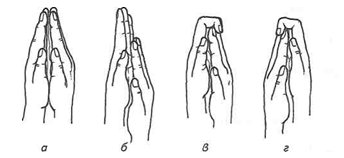 Во время занятий письмом у первоклассников может появить¬ся писчий спазм. Это проявляется в том, что пальчики немеют, начинают побаливать, подрагивать, вначале чуть-чуть, едва замет¬но. Если вовремя не обратить на это внимание и не принять необходимые меры, дрожь в пальцах может стать постоянной; или резкая боль сведет пальцы, как только они возьмут ручку или карандаш. Для профилактики и преодоления писчего спазма ис¬пользуют упражнение, которое называется «Не дрожать!». Вы¬полнять его надо внимательно, при этом следить за дыханием. 

Рис. 1. Не дрожать! 
Не дрожать! (Рис. 1) 
Нужно сесть, поджав под себя ноги, сделать вдох через нос и сложить ладони на уровне глаз (а). Затем, вдыхая через рот, чуть сместить правую ладонь вниз (б). Одновременно согнуть пальцы левой руки, охватывая ими кончики правой руки (в). Делая вдох через нос, разогнуть пальцы левой руки, одновременно смещая чуть вверх правую ладонь, согнуть пальцы, охватывая ими кончики пальцев левой руки (г). 
Упражнение надо повторить 10-15 раз. Во время занятий письмом у первоклассников может появить¬ся писчий спазм. Это проявляется в том, что пальчики немеют, начинают побаливать, подрагивать, вначале чуть-чуть, едва замет¬но. Если вовремя не обратить на это внимание и не принять необходимые меры, дрожь в пальцах может стать постоянной; или резкая боль сведет пальцы, как только они возьмут ручку или карандаш. Для профилактики и преодоления писчего спазма ис¬пользуют упражнение, которое называется «Не дрожать!». Вы¬полнять его надо внимательно, при этом следить за дыханием. 

Рис. 1. Не дрожать! 
Не дрожать! (Рис. 1) 
Нужно сесть, поджав под себя ноги, сделать вдох через нос и сложить ладони на уровне глаз (а). Затем, вдыхая через рот, чуть сместить правую ладонь вниз (б). Одновременно согнуть пальцы левой руки, охватывая ими кончики правой руки (в). Делая вдох через нос, разогнуть пальцы левой руки, одновременно смещая чуть вверх правую ладонь, согнуть пальцы, охватывая ими кончики пальцев левой руки (г). 
Упражнение надо повторить 10-15 раз. Во время занятий письмом у первоклассников может появить¬ся писчий спазм. Это проявляется в том, что пальчики немеют, начинают побаливать, подрагивать, вначале чуть-чуть, едва замет¬но. Если вовремя не обратить на это внимание и не принять необходимые меры, дрожь в пальцах может стать постоянной; или резкая боль сведет пальцы, как только они возьмут ручку или карандаш. Для профилактики и преодоления писчего спазма ис¬пользуют упражнение, которое называется «Не дрожать!». Вы¬полнять его надо внимательно, при этом следить за дыханием. 

Рис. 1. Не дрожать! 
Не дрожать! (Рис. 1) 
Нужно сесть, поджав под себя ноги, сделать вдох через нос и сложить ладони на уровне глаз (а). Затем, вдыхая через рот, чуть сместить правую ладонь вниз (б). Одновременно согнуть пальцы левой руки, охватывая ими кончики правой руки (в). Делая вдох через нос, разогнуть пальцы левой руки, одновременно смещая чуть вверх правую ладонь, согнуть пальцы, охватывая ими кончики пальцев левой руки (г). 
Упражнение надо повторить 10-15 раз. Во время занятий письмом у первоклассников может появить¬ся писчий спазм. Это проявляется в том, что пальчики немеют, начинают побаливать, подрагивать, вначале чуть-чуть, едва замет¬но. Если вовремя не обратить на это внимание и не принять необходимые меры, дрожь в пальцах может стать постоянной; или резкая боль сведет пальцы, как только они возьмут ручку или карандаш. Для профилактики и преодоления писчего спазма ис¬пользуют упражнение, которое называется «Не дрожать!». Вы¬полнять его надо внимательно, при этом следить за дыханием. 

Рис. 1. Не дрожать! 
Не дрожать! (Рис. 1) 
Нужно сесть, поджав под себя ноги, сделать вдох через нос и сложить ладони на уровне глаз (а). Затем, вдыхая через рот, чуть сместить правую ладонь вниз (б). Одновременно согнуть пальцы левой руки, охватывая ими кончики правой руки (в). Делая вдох через нос, разогнуть пальцы левой руки, одновременно смещая чуть вверх правую ладонь, согнуть пальцы, охватывая ими кончики пальцев левой руки (г). 
Упражнение надо повторить 10-15 раз. Во время занятий письмом у первоклассников может появить¬ся писчий спазм. Это проявляется в том, что пальчики немеют, начинают побаливать, подрагивать, вначале чуть-чуть, едва замет¬но. Если вовремя не обратить на это внимание и не принять необходимые меры, дрожь в пальцах может стать постоянной; или резкая боль сведет пальцы, как только они возьмут ручку или карандаш. Для профилактики и преодоления писчего спазма ис¬пользуют упражнение, которое называется «Не дрожать!». Вы¬полнять его надо внимательно, при этом следить за дыханием. 

Рис. 1. Не дрожать! 
Не дрожать! (Рис. 1) 
Нужно сесть, поджав под себя ноги, сделать вдох через нос и сложить ладони на уровне глаз (а). Затем, вдыхая через рот, чуть сместить правую ладонь вниз (б). Одновременно согнуть пальцы левой руки, охватывая ими кончики правой руки (в). Делая вдох через нос, разогнуть пальцы левой руки, одновременно смещая чуть вверх правую ладонь, согнуть пальцы, охватывая ими кончики пальцев левой руки (г). 
Упражнение надо повторить 10-15 раз. Во время занятий письмом у первоклассников может появить¬ся писчий спазм. Это проявляется в том, что пальчики немеют, начинают побаливать, подрагивать, вначале чуть-чуть, едва замет¬но. Если вовремя не обратить на это внимание и не принять необходимые меры, дрожь в пальцах может стать постоянной; или резкая боль сведет пальцы, как только они возьмут ручку или карандаш. Для профилактики и преодоления писчего спазма ис¬пользуют упражнение, которое называется «Не дрожать!». Вы¬полнять его надо внимательно, при этом следить за дыханием. 

Рис. 1. Не дрожать! 
Не дрожать! (Рис. 1) 
Нужно сесть, поджав под себя ноги, сделать вдох через нос и сложить ладони на уровне глаз (а). Затем, вдыхая через рот, чуть сместить правую ладонь вниз (б). Одновременно согнуть пальцы левой руки, охватывая ими кончики правой руки (в). Делая вдох через нос, разогнуть пальцы левой руки, одновременно смещая чуть вверх правую ладонь, согнуть пальцы, охватывая ими кончики пальцев левой руки (г). 
Упражнение надо повторить 10-15 раз. Как узнать, готов ли ребенок идти в школу? 
Школьными психологами разработаны специальные методики, позволяющие определить уровень готовности ребенка к школе. Обратитесь за помощью к психологу, работающему в детском саду, который посещает ваш ребенок, или в детскую районную поликлинику – там вам объяснят, как найти нужного специалиста. 
Попробуйте ответить («да» или «нет») на вопросы данного теста. Он поможет вам понять, готов ли ваш ребенок к школе. 
1. Может ли ваш ребенок заниматься самостоятельно каким-нибудь делом, требующим сосредоточенности в течение 25-30 минут (например, собирать конструктор или пазлы)? 
2. Говорит ли ваш ребенок, что он хочет идти в школу, потому что там он узнает много нового и интересного, найдет новых друзей? 
3. Может ли ваш ребенок самостоятельно составить рассказ по картинке, включающий в себя не менее 5 предложений? 
4. Знает ли ваш ребенок наизусть несколько стихотворений? 
5. Верно ли, что ваш ребенок в присутствии незнакомых людей ведет себя непринужденно, не стесняется? 
6. Умеет ли ваш ребенок изменять имя существительное по числам (например: рама - рамы, ухо – уши, человек – люди, ребёнок – дети)? 
7. Умеет ли ваш ребенок читать без ошибок по слогам или, что ещё лучше, целиком слова, состоящие из2-3 слогов? 
8. Умеет ли ваш ребёнок считать до двадцати и обратно? 
9. Может ли ваш ребёнок решать примеры на сложение и вычитание в пределах десяти? 
10. Может ли ваш ребёнок решать задачи на нахождение суммы или разности (например: «В вазе 3 яблока и 2 груши. Сколько всего фруктов в вазе?»; «В вазе было 10 конфет. 3 конфеты съели. Сколько осталось?»)? 
11. Сможет ли ваш ребёнок точно повторить предложение ( например: «Зайчик, вспрыгни на пенёк!»)? 
12. Любит ли ваш ребёнок раскрашивать картинки, рисовать, лепить из пластилина? 
13. Умеет ли ваш ребёнок пользоваться ножницами и клеем (например, делать аппликацию)? 
14. Может ли ваш ребёнок обобщать понятия (например, назвать одним словом (а именно мебель) стол, диван, стул, кресло)? 
15. Может ли ваш ребёнок сравнить два предмета, то есть назвать сходство и различия между ними (например, ручка и карандаш, дерево и кустарник)? 
16. Знает ли ваш ребёнок название времён года, месяцев, дней недели, их последовательность? 
17. Может ли ваш ребёнок понять и точно выполнить словесные инструкции? Если вы утвердительно ответили на 15 – 17 вопросов, можете считать, что ваш ребёнок вполне готов к школе. Вы не напрасно с ним занимались, а школьные трудности, если они возникнут, будут легко преодолимы. Если вы утвердительно ответили на 10 – 14 вопросов, значит, ваш ребенок многому научился. Содержание же вопросов, на которые вы ответили отрицательно, подскажет вам темы дальнейших занятий. Если вы утвердительно ответили на 9 (и менее) вопросов, значит, вам следует, во-первых, почитать специальную литературу, во-вторых, постараться уделять больше времени занятиям с ребёнком, в-третьих, обратиться за помощью к специалистам. Как узнать, готов ли ребенок идти в школу? 
Школьными психологами разработаны специальные методики, позволяющие определить уровень готовности ребенка к школе. Обратитесь за помощью к психологу, работающему в детском саду, который посещает ваш ребенок, или в детскую районную поликлинику – там вам объяснят, как найти нужного специалиста. 
Попробуйте ответить («да» или «нет») на вопросы данного теста. Он поможет вам понять, готов ли ваш ребенок к школе. 
1. Может ли ваш ребенок заниматься самостоятельно каким-нибудь делом, требующим сосредоточенности в течение 25-30 минут (например, собирать конструктор или пазлы)? 
2. Говорит ли ваш ребенок, что он хочет идти в школу, потому что там он узнает много нового и интересного, найдет новых друзей? 
3. Может ли ваш ребенок самостоятельно составить рассказ по картинке, включающий в себя не менее 5 предложений? 
4. Знает ли ваш ребенок наизусть несколько стихотворений? 
5. Верно ли, что ваш ребенок в присутствии незнакомых людей ведет себя непринужденно, не стесняется? 
6. Умеет ли ваш ребенок изменять имя существительное по числам (например: рама - рамы, ухо – уши, человек – люди, ребёнок – дети)? 
7. Умеет ли ваш ребенок читать без ошибок по слогам или, что ещё лучше, целиком слова, состоящие из2-3 слогов? 
8. Умеет ли ваш ребёнок считать до двадцати и обратно? 
9. Может ли ваш ребёнок решать примеры на сложение и вычитание в пределах десяти? 
10. Может ли ваш ребёнок решать задачи на нахождение суммы или разности (например: «В вазе 3 яблока и 2 груши. Сколько всего фруктов в вазе?»; «В вазе было 10 конфет. 3 конфеты съели. Сколько осталось?»)? 
11. Сможет ли ваш ребёнок точно повторить предложение ( например: «Зайчик, вспрыгни на пенёк!»)? 
12. Любит ли ваш ребёнок раскрашивать картинки, рисовать, лепить из пластилина? 
13. Умеет ли ваш ребёнок пользоваться ножницами и клеем (например, делать аппликацию)? 
14. Может ли ваш ребёнок обобщать понятия (например, назвать одним словом (а именно мебель) стол, диван, стул, кресло)? 
15. Может ли ваш ребёнок сравнить два предмета, то есть назвать сходство и различия между ними (например, ручка и карандаш, дерево и кустарник)? 
16. Знает ли ваш ребёнок название времён года, месяцев, дней недели, их последовательность? 
17. Может ли ваш ребёнок понять и точно выполнить словесные инструкции? Если вы утвердительно ответили на 15 – 17 вопросов, можете считать, что ваш ребёнок вполне готов к школе. Вы не напрасно с ним занимались, а школьные трудности, если они возникнут, будут легко преодолимы. Если вы утвердительно ответили на 10 – 14 вопросов, значит, ваш ребенок многому научился. Содержание же вопросов, на которые вы ответили отрицательно, подскажет вам темы дальнейших занятий. Если вы утвердительно ответили на 9 (и менее) вопросов, значит, вам следует, во-первых, почитать специальную литературу, во-вторых, постараться уделять больше времени занятиям с ребёнком, в-третьих, обратиться за помощью к специалистам. Как узнать, готов ли ребенок идти в школу? 
Школьными психологами разработаны специальные методики, позволяющие определить уровень готовности ребенка к школе. Обратитесь за помощью к психологу, работающему в детском саду, который посещает ваш ребенок, или в детскую районную поликлинику – там вам объяснят, как найти нужного специалиста. 
Попробуйте ответить («да» или «нет») на вопросы данного теста. Он поможет вам понять, готов ли ваш ребенок к школе. 
1. Может ли ваш ребенок заниматься самостоятельно каким-нибудь делом, требующим сосредоточенности в течение 25-30 минут (например, собирать конструктор или пазлы)? 
2. Говорит ли ваш ребенок, что он хочет идти в школу, потому что там он узнает много нового и интересного, найдет новых друзей? 
3. Может ли ваш ребенок самостоятельно составить рассказ по картинке, включающий в себя не менее 5 предложений? 
4. Знает ли ваш ребенок наизусть несколько стихотворений? 
5. Верно ли, что ваш ребенок в присутствии незнакомых людей ведет себя непринужденно, не стесняется? 
6. Умеет ли ваш ребенок изменять имя существительное по числам (например: рама - рамы, ухо – уши, человек – люди, ребёнок – дети)? 
7. Умеет ли ваш ребенок читать без ошибок по слогам или, что ещё лучше, целиком слова, состоящие из2-3 слогов? 
8. Умеет ли ваш ребёнок считать до двадцати и обратно? 
9. Может ли ваш ребёнок решать примеры на сложение и вычитание в пределах десяти? 
10. Может ли ваш ребёнок решать задачи на нахождение суммы или разности (например: «В вазе 3 яблока и 2 груши. Сколько всего фруктов в вазе?»; «В вазе было 10 конфет. 3 конфеты съели. Сколько осталось?»)? 
11. Сможет ли ваш ребёнок точно повторить предложение ( например: «Зайчик, вспрыгни на пенёк!»)? 
12. Любит ли ваш ребёнок раскрашивать картинки, рисовать, лепить из пластилина? 
13. Умеет ли ваш ребёнок пользоваться ножницами и клеем (например, делать аппликацию)? 
14. Может ли ваш ребёнок обобщать понятия (например, назвать одним словом (а именно мебель) стол, диван, стул, кресло)? 
15. Может ли ваш ребёнок сравнить два предмета, то есть назвать сходство и различия между ними (например, ручка и карандаш, дерево и кустарник)? 
16. Знает ли ваш ребёнок название времён года, месяцев, дней недели, их последовательность? 
17. Может ли ваш ребёнок понять и точно выполнить словесные инструкции? Если вы утвердительно ответили на 15 – 17 вопросов, можете считать, что ваш ребёнок вполне готов к школе. Вы не напрасно с ним занимались, а школьные трудности, если они возникнут, будут легко преодолимы. Если вы утвердительно ответили на 10 – 14 вопросов, значит, ваш ребенок многому научился. Содержание же вопросов, на которые вы ответили отрицательно, подскажет вам темы дальнейших занятий. Если вы утвердительно ответили на 9 (и менее) вопросов, значит, вам следует, во-первых, почитать специальную литературу, во-вторых, постараться уделять больше времени занятиям с ребёнком, в-третьих, обратиться за помощью к специалистам. Как узнать, готов ли ребенок идти в школу? 
Школьными психологами разработаны специальные методики, позволяющие определить уровень готовности ребенка к школе. Обратитесь за помощью к психологу, работающему в детском саду, который посещает ваш ребенок, или в детскую районную поликлинику – там вам объяснят, как найти нужного специалиста. 
Попробуйте ответить («да» или «нет») на вопросы данного теста. Он поможет вам понять, готов ли ваш ребенок к школе. 
1. Может ли ваш ребенок заниматься самостоятельно каким-нибудь делом, требующим сосредоточенности в течение 25-30 минут (например, собирать конструктор или пазлы)? 
2. Говорит ли ваш ребенок, что он хочет идти в школу, потому что там он узнает много нового и интересного, найдет новых друзей? 
3. Может ли ваш ребенок самостоятельно составить рассказ по картинке, включающий в себя не менее 5 предложений? 
4. Знает ли ваш ребенок наизусть несколько стихотворений? 
5. Верно ли, что ваш ребенок в присутствии незнакомых людей ведет себя непринужденно, не стесняется? 
6. Умеет ли ваш ребенок изменять имя существительное по числам (например: рама - рамы, ухо – уши, человек – люди, ребёнок – дети)? 
7. Умеет ли ваш ребенок читать без ошибок по слогам или, что ещё лучше, целиком слова, состоящие из2-3 слогов? 
8. Умеет ли ваш ребёнок считать до двадцати и обратно? 
9. Может ли ваш ребёнок решать примеры на сложение и вычитание в пределах десяти? 
10. Может ли ваш ребёнок решать задачи на нахождение суммы или разности (например: «В вазе 3 яблока и 2 груши. Сколько всего фруктов в вазе?»; «В вазе было 10 конфет. 3 конфеты съели. Сколько осталось?»)? 
11. Сможет ли ваш ребёнок точно повторить предложение ( например: «Зайчик, вспрыгни на пенёк!»)? 
12. Любит ли ваш ребёнок раскрашивать картинки, рисовать, лепить из пластилина? 
13. Умеет ли ваш ребёнок пользоваться ножницами и клеем (например, делать аппликацию)? 
14. Может ли ваш ребёнок обобщать понятия (например, назвать одним словом (а именно мебель) стол, диван, стул, кресло)? 
15. Может ли ваш ребёнок сравнить два предмета, то есть назвать сходство и различия между ними (например, ручка и карандаш, дерево и кустарник)? 
16. Знает ли ваш ребёнок название времён года, месяцев, дней недели, их последовательность? 
17. Может ли ваш ребёнок понять и точно выполнить словесные инструкции? Если вы утвердительно ответили на 15 – 17 вопросов, можете считать, что ваш ребёнок вполне готов к школе. Вы не напрасно с ним занимались, а школьные трудности, если они возникнут, будут легко преодолимы. Если вы утвердительно ответили на 10 – 14 вопросов, значит, ваш ребенок многому научился. Содержание же вопросов, на которые вы ответили отрицательно, подскажет вам темы дальнейших занятий. Если вы утвердительно ответили на 9 (и менее) вопросов, значит, вам следует, во-первых, почитать специальную литературу, во-вторых, постараться уделять больше времени занятиям с ребёнком, в-третьих, обратиться за помощью к специалистам. Как узнать, готов ли ребенок идти в школу? 
Школьными психологами разработаны специальные методики, позволяющие определить уровень готовности ребенка к школе. Обратитесь за помощью к психологу, работающему в детском саду, который посещает ваш ребенок, или в детскую районную поликлинику – там вам объяснят, как найти нужного специалиста. 
Попробуйте ответить («да» или «нет») на вопросы данного теста. Он поможет вам понять, готов ли ваш ребенок к школе. 
1. Может ли ваш ребенок заниматься самостоятельно каким-нибудь делом, требующим сосредоточенности в течение 25-30 минут (например, собирать конструктор или пазлы)? 
2. Говорит ли ваш ребенок, что он хочет идти в школу, потому что там он узнает много нового и интересного, найдет новых друзей? 
3. Может ли ваш ребенок самостоятельно составить рассказ по картинке, включающий в себя не менее 5 предложений? 
4. Знает ли ваш ребенок наизусть несколько стихотворений? 
5. Верно ли, что ваш ребенок в присутствии незнакомых людей ведет себя непринужденно, не стесняется? 
6. Умеет ли ваш ребенок изменять имя существительное по числам (например: рама - рамы, ухо – уши, человек – люди, ребёнок – дети)? 
7. Умеет ли ваш ребенок читать без ошибок по слогам или, что ещё лучше, целиком слова, состоящие из2-3 слогов? 
8. Умеет ли ваш ребёнок считать до двадцати и обратно? 
9. Может ли ваш ребёнок решать примеры на сложение и вычитание в пределах десяти? 
10. Может ли ваш ребёнок решать задачи на нахождение суммы или разности (например: «В вазе 3 яблока и 2 груши. Сколько всего фруктов в вазе?»; «В вазе было 10 конфет. 3 конфеты съели. Сколько осталось?»)? 
11. Сможет ли ваш ребёнок точно повторить предложение ( например: «Зайчик, вспрыгни на пенёк!»)? 
12. Любит ли ваш ребёнок раскрашивать картинки, рисовать, лепить из пластилина? 
13. Умеет ли ваш ребёнок пользоваться ножницами и клеем (например, делать аппликацию)? 
14. Может ли ваш ребёнок обобщать понятия (например, назвать одним словом (а именно мебель) стол, диван, стул, кресло)? 
15. Может ли ваш ребёнок сравнить два предмета, то есть назвать сходство и различия между ними (например, ручка и карандаш, дерево и кустарник)? 
16. Знает ли ваш ребёнок название времён года, месяцев, дней недели, их последовательность? 
17. Может ли ваш ребёнок понять и точно выполнить словесные инструкции? Если вы утвердительно ответили на 15 – 17 вопросов, можете считать, что ваш ребёнок вполне готов к школе. Вы не напрасно с ним занимались, а школьные трудности, если они возникнут, будут легко преодолимы. Если вы утвердительно ответили на 10 – 14 вопросов, значит, ваш ребенок многому научился. Содержание же вопросов, на которые вы ответили отрицательно, подскажет вам темы дальнейших занятий. Если вы утвердительно ответили на 9 (и менее) вопросов, значит, вам следует, во-первых, почитать специальную литературу, во-вторых, постараться уделять больше времени занятиям с ребёнком, в-третьих, обратиться за помощью к специалистам. Как узнать, готов ли ребенок идти в школу? 
Школьными психологами разработаны специальные методики, позволяющие определить уровень готовности ребенка к школе. Обратитесь за помощью к психологу, работающему в детском саду, который посещает ваш ребенок, или в детскую районную поликлинику – там вам объяснят, как найти нужного специалиста. 
Попробуйте ответить («да» или «нет») на вопросы данного теста. Он поможет вам понять, готов ли ваш ребенок к школе. 
1. Может ли ваш ребенок заниматься самостоятельно каким-нибудь делом, требующим сосредоточенности в течение 25-30 минут (например, собирать конструктор или пазлы)? 
2. Говорит ли ваш ребенок, что он хочет идти в школу, потому что там он узнает много нового и интересного, найдет новых друзей? 
3. Может ли ваш ребенок самостоятельно составить рассказ по картинке, включающий в себя не менее 5 предложений? 
4. Знает ли ваш ребенок наизусть несколько стихотворений? 
5. Верно ли, что ваш ребенок в присутствии незнакомых людей ведет себя непринужденно, не стесняется? 
6. Умеет ли ваш ребенок изменять имя существительное по числам (например: рама - рамы, ухо – уши, человек – люди, ребёнок – дети)? 
7. Умеет ли ваш ребенок читать без ошибок по слогам или, что ещё лучше, целиком слова, состоящие из2-3 слогов? 
8. Умеет ли ваш ребёнок считать до двадцати и обратно? 
9. Может ли ваш ребёнок решать примеры на сложение и вычитание в пределах десяти? 
10. Может ли ваш ребёнок решать задачи на нахождение суммы или разности (например: «В вазе 3 яблока и 2 груши. Сколько всего фруктов в вазе?»; «В вазе было 10 конфет. 3 конфеты съели. Сколько осталось?»)? 
11. Сможет ли ваш ребёнок точно повторить предложение ( например: «Зайчик, вспрыгни на пенёк!»)? 
12. Любит ли ваш ребёнок раскрашивать картинки, рисовать, лепить из пластилина? 
13. Умеет ли ваш ребёнок пользоваться ножницами и клеем (например, делать аппликацию)? 
14. Может ли ваш ребёнок обобщать понятия (например, назвать одним словом (а именно мебель) стол, диван, стул, кресло)? 
15. Может ли ваш ребёнок сравнить два предмета, то есть назвать сходство и различия между ними (например, ручка и карандаш, дерево и кустарник)? 
16. Знает ли ваш ребёнок название времён года, месяцев, дней недели, их последовательность? 
17. Может ли ваш ребёнок понять и точно выполнить словесные инструкции? Если вы утвердительно ответили на 15 – 17 вопросов, можете считать, что ваш ребёнок вполне готов к школе. Вы не напрасно с ним занимались, а школьные трудности, если они возникнут, будут легко преодолимы. Если вы утвердительно ответили на 10 – 14 вопросов, значит, ваш ребенок многому научился. Содержание же вопросов, на которые вы ответили отрицательно, подскажет вам темы дальнейших занятий. Если вы утвердительно ответили на 9 (и менее) вопросов, значит, вам следует, во-первых, почитать специальную литературу, во-вторых, постараться уделять больше времени занятиям с ребёнком, в-третьих, обратиться за помощью к специалистам. 